HOLLAND HOUSE MONITORING EQUAL OPPORTUNITIES FORM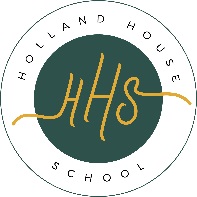 Personal and post detailsMarital Status (please tick) Disability (please tick)Religion or Belief (please tick)Caring Responsibilities (please tick)Sexual orientationTransgendered (please tick)Ethnic Group (please tick) Holland House School is committed to being an equal opportunities employer. HHS does not discriminate on the basis of race, religion or belief, colour, sexual orientation, age, physical or mental disability, marital status, nationality, ethnic or national origin. All recruitment decisions are made on the basis of qualifications, merit and business need.  The monitoring information section will be removed prior to shortlisting and will not be used for selection purposes.  It will only be used for statistical monitoring purposes to ensure all applicants receive the same consideration and are treated fairly when applying for jobs.Please complete the Equal Opportunities Monitoring form to enable us to monitor the effectiveness of our equal opportunities policy when recruiting. Information will be treated in strictest confidence and only used for monitoring purposes.  It will not form part of the assessment process.  Data is collected in accordance with the requirements of the Data Protection Act and General Data Protection Regulation.Name:      Date of birth:       Date of birth:       Sex:  Male:    Female:  Post applied for:       Post applied for:       Name of school:       Name of school:       Single:      Civil Partnership:          Widow/Widower: Separated:                         Married:  Living with a partner:  Divorced:                Do not wish to disclose:  Under the Equality Act 2010 the definition includes anyone with a “physical or mental impairment which has a substantial, long term, adverse effect on their ability to carry out normal day to day activities”. Under this new definition do you consider yourself to have a disability?  Yes:     No:    Do not wish to disclose:  Which religion do you most identify with?Which religion do you most identify with?Which religion do you most identify with?Which religion do you most identify with?Which religion do you most identify with?Which religion do you most identify with?Which religion do you most identify with?No religionBaha’iBuddhistChristianHinduJainJewishMuslimSikhOther (please specify)Other (please specify)Rather not sayDo you have a carer responsibility for anyone?          Yes:     No:    Do not wish to disclose:  How would you describe your sexual orientation?How would you describe your sexual orientation?How would you describe your sexual orientation?How would you describe your sexual orientation?How would you describe your sexual orientation?How would you describe your sexual orientation?BisexualGay manHeterosexualLesbianOther                           Other                           Rather not sayAre you transgendered/Transsexual?   Yes:       No:      Do not wish to disclose:  AsianAsianBlackBlackChinese or other ethnic groupChinese or other ethnic groupIndianCaribbeanChinesePakistaniBangladeshiAfricanAny other 
Asian background 
(please specify)Any other
Black background 
(please specify)Any other 
ethnic group (please specify)MixedMixedWhiteWhiteRather not say: Rather not say: EnglishRather not say: Rather not say: White and Black CaribbeanIrishRather not say: Rather not say: White and Black AfricanScottishRather not say: Rather not say: White and AsianWelshRather not say: Rather not say: Any other mixed background 
(please specify)Any other White background 
(please specify)Rather not say: Rather not say: 